	(Insert Int’l Inst. Logo)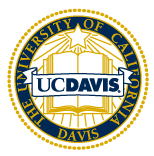 MEMORANDUM OF UNDERSTANDINGFORFACULTY AND STUDENT MOBILITYBetweenTHE COLLEGE / SCHOOL ____________________________________THE UNIVERSITY OF CALIFORNIA, DAVIS And(INTERNATIONAL INSTITUTION COLLEGE/SCHOOL)(CITY, COUNTRY)Pursuant to Agreement of Cooperation Number: __________With the objective of strengthening their mutual cooperation as described in the AGREEMENT OF COOPERATION (AOC #__________) between INTERNATIONAL INSTITUTION (II) and the UNIVERSITY OF CALIFORNIA, DAVIS (UC DAVIS) the COLLEGE/SCHOOL OF _____________________________________, UC DAVIS and the COLLEGE/SCHOOL OF _____________________________________, (II), have concluded the following specific Memorandum of Understanding (MOU) for faculty and student mobility:Article 1: Fields of CooperationCooperation between the two universities is intended to promote educational programs in the area of ________________________. That cooperation may include educational and student research activities at the graduate and/or undergraduate level in the area of _____________________ offered at the two institutions.The program should address, among others, the following areas of study: ____________________________________________________, ____________________________________________________, _____________________________________________________, and _____________________________________________________ Article 2: Forms of CooperationBoth universities intend that the possible involvement of each partner of the program could cover a variety of topics as follows:Bilateral, reciprocal and balanced exchange of students at the undergraduate or graduate level in a for-credit but non-degree status.Custom courses and seminars (physical or online) developed for students at the partner institution Possibilities to develop unilateral, bilateral/joint cohort, or alternating academic programs such as project-based learning, academic internships, summer leadership programs, etc.Possibilities to host students in labs for training periods and/or to complete thesis research tasks.Co-supervision of PhD students. Visits of faculty members for teaching.Visits of faculty members for research.Visits of staff members for professional internships and/or to facilitate administration of a activities.Joint courses or seminars involving major professors and/or students from the different institutions.Other forms of student mobility or cooperation of mutual benefit, as negotiated and subject to appropriate governing policies at the respective institutions.Except for those provisions set forth explicitly in this MOU, any conditions related to implementing the activities referred to herein must be negotiated by both institutions and the concerned participants and agreed upon in writing via formal exchange agreement, or similar, in advance of commencing the activities. Participating faculty and students are subject to the policies and regulations of the host university, and further agreements may be subject to additional university policies with respect to risk, liability, and indemnification. In consultation with the home university, the host university may prohibit a participant from further participation in the exchange, when deemed necessary.Article 3: Exchange of Faculty Members and ResearchersBoth institutions should endeavor to facilitate visits by faculty members and researchers from the other. Visiting faculty members and researchers must comply with administrative procedures and regulations required by the host university.Both institutions may provide economic support for visiting faculty members or researchers from the other institution, but are not required to do so.Both institutions may provide assistance to visiting faculty members and researchers from the other university in securing living accommodations, but are not required to provide such accommodations.To the extent possible, both institutions should accord to visiting faculty members and researchers from the other institution the use of research space, libraries and other facilities, opportunities to audit lectures free of charge, and other common courtesies generally granted to visiting scholars.Article 4: Student ExchangesBoth universities should endeavor to exchange undergraduate, graduate, and postgraduate students consistent with the strategic goals of this partnership, according to the following considerations: Each institution, must establish necessary student qualifications, language proficiency, or pre-requisite coursework or skills by mutual agreement. Each institution should be responsible for the choice of students participating in the exchange, subject to final approval by the host institution.The academic terms or dates of exchange may be limited or restricted at the respective institutions, and/or exchanges may be subject to different governing policies depending on term (for example, fee-waiver exchanges are not possible during summer terms at UC Davis)Where feasible, exchanges should grant students fully-enrolled status, with access, instruction, grading, and support conferred as a regular student at that institution, especially at the undergraduate level.  Other forms of non-credit or visiting exchange may be possible at the graduate level.Each institution may help in finding local accommodation for visiting students, however the cost of local accommodation should be the responsibility of and borne by the visiting students. Each participating student or his/her institution should be solely responsible for travel arrangements and the costs thereof. Each University may assist its students by providing specific scholarships, and each institution should require participating students to maintain and provide evidence of their own medical/health insurance.  Students may also be required to provide evidence to the host institution that they are covered by general liability insurance during the period of the exchange.Full details of student exchange(s) should be documented and agreed upon in writing through a subsequent formal exchange agreement which includes, but is not limited to, the responsible faculty/departments, periods of review and criteria for continuation, the number of students to be exchanged per year in Full Time Equivalent (FTE), any limitations or restrictions to courses or areas of study, student qualifications, supplemental fees, any another academic or administrative policies that may apply.Article 5: Memorandum AdministratorsThe administrative responsibility for this Memorandum of Understanding is delegated to the following officers at each institution:For the College/School _____________________, Department of _____________, UC Davis.For the College/School of ___________, Department of _____________, Intl Institution.Day-to-day communications and tasks associated with linkage activities should be handled by Dr_____________, UC Davis, and Dr. _____________, Intl Institution.Information related types of programs, areas of study, number/level of students exchanged, and other activity related to this MOU should be conveyed to _____, UC Davis, and _______, Intl Institution.Article 6: Validity of the MemorandumThis MOU should be effective on the date that this MOU is signed by authorized persons from each institution, and should remain in effect for a period of four (4) years, after which it may be renewed on MOU by both institutions after following normal business processes.Either participant may terminate this Memorandum by officially notifying the other participant of its intent to do so in writing by registered mail six (6) months in advance.The provisions of this Memorandum may be amended at any time by mutual written consent of both institutions.Article 7: General Research ProvisionAll research and related activities conducted pursuant to this MOU should be conducted in accordance with the laws and regulations appropriate to each institution. In the case of UC Davis, these are the laws and regulations of the United States of America and the State of California as well as those institutionally mandated policies and procedures governing academic research. In the case of (International Institution), these are the laws and regulations of (Country) and the (State, Province etc.) as well as the institutional research policies and procedures as established by the institution.This MOU does not create any legally binding obligation on the part of the participants. However, specific terms of collaborative activities may be discussed by the two participants in a further legally binding MOU or MOUs, in a manner consistent with the mandate and resources of each participant. Each such MOU should be made pursuant to this MOU for the limited purpose of the particular activity addressed in such MOU. UNIVERSITY OF CALIFORNIA,			(INTERNATIONAL INSTITUTION)DAVIS	Dean, (College/School)	Dean (Equivalent, College/School)_____________________________			______________________________Name							NameTitle							Title______________________________		_____________________________Date							DateGlobal Affairs___________________________Joanna RegulskaVice Provost and Associate Chancellor ___________________________Date: 